Table 9.1 Science, arts and professional qualifications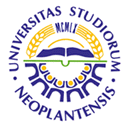 UNIVERSITY OF NOVI SADFACULTY OF AGRICULTURE 21000 NOVI SAD, TRG DOSITEJA OBRADOVIĆA 8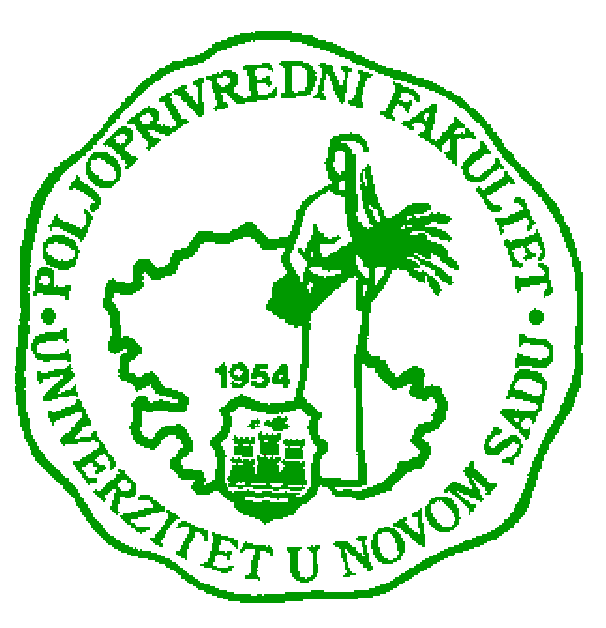 Study Programme AccreditationBACHELOR STUDIES  OF FIELD AND VEGETABLE CROPS                                                                                                                 (uneti naziv programa)Name and last name: Name and last name: Name and last name: Name and last name: Name and last name: Name and last name: Name and last name: Name and last name: Sanja D LazićSanja D LazićSanja D LazićSanja D LazićSanja D LazićAcademic title: Academic title: Academic title: Academic title: Academic title: Academic title: Academic title: Academic title: Full ProfessorFull ProfessorFull ProfessorFull ProfessorFull ProfessorName of the institution where the teacher works full time and starting date:Name of the institution where the teacher works full time and starting date:Name of the institution where the teacher works full time and starting date:Name of the institution where the teacher works full time and starting date:Name of the institution where the teacher works full time and starting date:Name of the institution where the teacher works full time and starting date:Name of the institution where the teacher works full time and starting date:Name of the institution where the teacher works full time and starting date:Facuty of Agriculture, University of Novi Sad 01/01/1987Facuty of Agriculture, University of Novi Sad 01/01/1987Facuty of Agriculture, University of Novi Sad 01/01/1987Facuty of Agriculture, University of Novi Sad 01/01/1987Facuty of Agriculture, University of Novi Sad 01/01/1987Scientific or art field:Scientific or art field:Scientific or art field:Scientific or art field:Scientific or art field:Scientific or art field:Scientific or art field:Scientific or art field:PhytopharmacyPhytopharmacyPhytopharmacyPhytopharmacyPhytopharmacyAcademic carieerAcademic carieerAcademic carieerAcademic carieerAcademic carieerAcademic carieerAcademic carieerAcademic carieerAcademic carieerAcademic carieerAcademic carieerAcademic carieerAcademic carieerYearInstitutionInstitutionInstitutionInstitutionInstitutionFieldFieldAcademic title election:Academic title election:Academic title election:Academic title election:Academic title election:2006University of Novi Sad, Faculty of Agriculture, University of Novi Sad, Faculty of Agriculture, University of Novi Sad, Faculty of Agriculture, University of Novi Sad, Faculty of Agriculture, University of Novi Sad, Faculty of Agriculture, Phytopharmacy Phytopharmacy PhD thesis:PhD thesis:PhD thesis:PhD thesis:PhD thesis:1995University of Novi Sad, Faculty of Technology University of Novi Sad, Faculty of Technology University of Novi Sad, Faculty of Technology University of Novi Sad, Faculty of Technology University of Novi Sad, Faculty of Technology Food biotechnology (pesticide analytics)Food biotechnology (pesticide analytics)Specialization:Specialization:Specialization:Specialization:Specialization:Magister thesisMagister thesisMagister thesisMagister thesisMagister thesis1991University of Novi Sad, Faculty of Technology University of Novi Sad, Faculty of Technology University of Novi Sad, Faculty of Technology University of Novi Sad, Faculty of Technology University of Novi Sad, Faculty of Technology Food biotechnology (pesticide analytics)Food biotechnology (pesticide analytics)Bachelor's thesisBachelor's thesisBachelor's thesisBachelor's thesisBachelor's thesis1985University of Novi Sad, Faculty of TechnologyUniversity of Novi Sad, Faculty of TechnologyUniversity of Novi Sad, Faculty of TechnologyUniversity of Novi Sad, Faculty of TechnologyUniversity of Novi Sad, Faculty of TechnologyColloid chemistryColloid chemistryList of courses being held by the teacher in the accredited study programmesList of courses being held by the teacher in the accredited study programmesList of courses being held by the teacher in the accredited study programmesList of courses being held by the teacher in the accredited study programmesList of courses being held by the teacher in the accredited study programmesList of courses being held by the teacher in the accredited study programmesList of courses being held by the teacher in the accredited study programmesList of courses being held by the teacher in the accredited study programmesList of courses being held by the teacher in the accredited study programmesList of courses being held by the teacher in the accredited study programmesList of courses being held by the teacher in the accredited study programmesList of courses being held by the teacher in the accredited study programmesList of courses being held by the teacher in the accredited study programmesIDCourse nameCourse nameCourse nameCourse nameCourse nameCourse nameStudy programme name, study typeStudy programme name, study typeStudy programme name, study typeNumber of active teaching classes1.1.Pesticides 1(compulsory)Pesticides 1(compulsory)Pesticides 1(compulsory)Pesticides 1(compulsory)Pesticides 1(compulsory)Pesticides 1(compulsory)Agroecology and Environmental protection, Bachelor studies, first levelAgroecology and Environmental protection, Bachelor studies, first levelAgroecology and Environmental protection, Bachelor studies, first level1 + 02.2.Ecotoxicology and Environmental Protection (compulsory)Ecotoxicology and Environmental Protection (compulsory)Ecotoxicology and Environmental Protection (compulsory)Ecotoxicology and Environmental Protection (compulsory)Ecotoxicology and Environmental Protection (compulsory)Ecotoxicology and Environmental Protection (compulsory)Agroecology and Environmental protection, Phytomedicine, Field and vegetable crops, Horiculture. Bachelor studies, first levelAgroecology and Environmental protection, Phytomedicine, Field and vegetable crops, Horiculture. Bachelor studies, first levelAgroecology and Environmental protection, Phytomedicine, Field and vegetable crops, Horiculture. Bachelor studies, first level1,5 + 03.3.Basic of Phytopharmacy (compulsory)Basic of Phytopharmacy (compulsory)Basic of Phytopharmacy (compulsory)Basic of Phytopharmacy (compulsory)Basic of Phytopharmacy (compulsory)Basic of Phytopharmacy (compulsory)Phytomedicine, Bachelor studies, first levelPhytomedicine, Bachelor studies, first levelPhytomedicine, Bachelor studies, first level3 + 04.4.Analytical Methods for Pesticide Analysis (elective)Analytical Methods for Pesticide Analysis (elective)Analytical Methods for Pesticide Analysis (elective)Analytical Methods for Pesticide Analysis (elective)Analytical Methods for Pesticide Analysis (elective)Analytical Methods for Pesticide Analysis (elective)Phytomedicine, Bachelor studies, first levelPhytomedicine, Bachelor studies, first levelPhytomedicine, Bachelor studies, first level2 +05.5.Applied phytopharmacy (elective)Applied phytopharmacy (elective)Applied phytopharmacy (elective)Applied phytopharmacy (elective)Applied phytopharmacy (elective)Applied phytopharmacy (elective)Plant Medicine, Master studies, second levelPlant Medicine, Master studies, second levelPlant Medicine, Master studies, second level0,67 + 06.6.Advanced phytopharmacy 1 (elective)Advanced phytopharmacy 1 (elective)Advanced phytopharmacy 1 (elective)Advanced phytopharmacy 1 (elective)Advanced phytopharmacy 1 (elective)Advanced phytopharmacy 1 (elective)PhD  studies  АgronomyPhD  studies  АgronomyPhD  studies  Аgronomy1,5  7.7.Chemical Methods for Analysis of Pesticide Residues (elective)Chemical Methods for Analysis of Pesticide Residues (elective)Chemical Methods for Analysis of Pesticide Residues (elective)Chemical Methods for Analysis of Pesticide Residues (elective)Chemical Methods for Analysis of Pesticide Residues (elective)Chemical Methods for Analysis of Pesticide Residues (elective)PhD  studies  Аgronomy PhD  studies  Аgronomy PhD  studies  Аgronomy 3Representative refferences (minimum 5, not more than 10)Representative refferences (minimum 5, not more than 10)Representative refferences (minimum 5, not more than 10)Representative refferences (minimum 5, not more than 10)Representative refferences (minimum 5, not more than 10)Representative refferences (minimum 5, not more than 10)Representative refferences (minimum 5, not more than 10)Representative refferences (minimum 5, not more than 10)Representative refferences (minimum 5, not more than 10)Representative refferences (minimum 5, not more than 10)Representative refferences (minimum 5, not more than 10)Representative refferences (minimum 5, not more than 10)Representative refferences (minimum 5, not more than 10)Lazić, S., Bursić V., Pucarević, M., Šunjka D., Vuković S. (2009): Pesticide Residues in Vegetable Samples from the Market of the Republic of Serbia during 2007. Proceedings of the IV th Balkan Symposium on Vegetables and Potatoes, Acta Horticulturae, 830, 569-576.Lazić, S., Bursić V., Pucarević, M., Šunjka D., Vuković S. (2009): Pesticide Residues in Vegetable Samples from the Market of the Republic of Serbia during 2007. Proceedings of the IV th Balkan Symposium on Vegetables and Potatoes, Acta Horticulturae, 830, 569-576.Lazić, S., Bursić V., Pucarević, M., Šunjka D., Vuković S. (2009): Pesticide Residues in Vegetable Samples from the Market of the Republic of Serbia during 2007. Proceedings of the IV th Balkan Symposium on Vegetables and Potatoes, Acta Horticulturae, 830, 569-576.Lazić, S., Bursić V., Pucarević, M., Šunjka D., Vuković S. (2009): Pesticide Residues in Vegetable Samples from the Market of the Republic of Serbia during 2007. Proceedings of the IV th Balkan Symposium on Vegetables and Potatoes, Acta Horticulturae, 830, 569-576.Lazić, S., Bursić V., Pucarević, M., Šunjka D., Vuković S. (2009): Pesticide Residues in Vegetable Samples from the Market of the Republic of Serbia during 2007. Proceedings of the IV th Balkan Symposium on Vegetables and Potatoes, Acta Horticulturae, 830, 569-576.Lazić, S., Bursić V., Pucarević, M., Šunjka D., Vuković S. (2009): Pesticide Residues in Vegetable Samples from the Market of the Republic of Serbia during 2007. Proceedings of the IV th Balkan Symposium on Vegetables and Potatoes, Acta Horticulturae, 830, 569-576.Lazić, S., Bursić V., Pucarević, M., Šunjka D., Vuković S. (2009): Pesticide Residues in Vegetable Samples from the Market of the Republic of Serbia during 2007. Proceedings of the IV th Balkan Symposium on Vegetables and Potatoes, Acta Horticulturae, 830, 569-576.Lazić, S., Bursić V., Pucarević, M., Šunjka D., Vuković S. (2009): Pesticide Residues in Vegetable Samples from the Market of the Republic of Serbia during 2007. Proceedings of the IV th Balkan Symposium on Vegetables and Potatoes, Acta Horticulturae, 830, 569-576.Lazić, S., Bursić V., Pucarević, M., Šunjka D., Vuković S. (2009): Pesticide Residues in Vegetable Samples from the Market of the Republic of Serbia during 2007. Proceedings of the IV th Balkan Symposium on Vegetables and Potatoes, Acta Horticulturae, 830, 569-576.Lazić, S., Bursić V., Pucarević, M., Šunjka D., Vuković S. (2009): Pesticide Residues in Vegetable Samples from the Market of the Republic of Serbia during 2007. Proceedings of the IV th Balkan Symposium on Vegetables and Potatoes, Acta Horticulturae, 830, 569-576.Lazić, S., Bursić V., Pucarević, M., Šunjka D., Vuković S. (2009): Pesticide Residues in Vegetable Samples from the Market of the Republic of Serbia during 2007. Proceedings of the IV th Balkan Symposium on Vegetables and Potatoes, Acta Horticulturae, 830, 569-576.Lazić, S., Bursić V., Pucarević, M., Šunjka D., Vuković S. (2009): Pesticide Residues in Vegetable Samples from the Market of the Republic of Serbia during 2007. Proceedings of the IV th Balkan Symposium on Vegetables and Potatoes, Acta Horticulturae, 830, 569-576.Ilić Z., Filipović-Trajković R., Lazić S., Bursić V., Šunjka, D. (2011): Maleic hydrazide residues in the onion bulbs induce dormancy and hamper sprouting for long periods,  Journal of Food Agriculture & Environment, Vol. 9 (1), 113-118.Ilić Z., Filipović-Trajković R., Lazić S., Bursić V., Šunjka, D. (2011): Maleic hydrazide residues in the onion bulbs induce dormancy and hamper sprouting for long periods,  Journal of Food Agriculture & Environment, Vol. 9 (1), 113-118.Ilić Z., Filipović-Trajković R., Lazić S., Bursić V., Šunjka, D. (2011): Maleic hydrazide residues in the onion bulbs induce dormancy and hamper sprouting for long periods,  Journal of Food Agriculture & Environment, Vol. 9 (1), 113-118.Ilić Z., Filipović-Trajković R., Lazić S., Bursić V., Šunjka, D. (2011): Maleic hydrazide residues in the onion bulbs induce dormancy and hamper sprouting for long periods,  Journal of Food Agriculture & Environment, Vol. 9 (1), 113-118.Ilić Z., Filipović-Trajković R., Lazić S., Bursić V., Šunjka, D. (2011): Maleic hydrazide residues in the onion bulbs induce dormancy and hamper sprouting for long periods,  Journal of Food Agriculture & Environment, Vol. 9 (1), 113-118.Ilić Z., Filipović-Trajković R., Lazić S., Bursić V., Šunjka, D. (2011): Maleic hydrazide residues in the onion bulbs induce dormancy and hamper sprouting for long periods,  Journal of Food Agriculture & Environment, Vol. 9 (1), 113-118.Ilić Z., Filipović-Trajković R., Lazić S., Bursić V., Šunjka, D. (2011): Maleic hydrazide residues in the onion bulbs induce dormancy and hamper sprouting for long periods,  Journal of Food Agriculture & Environment, Vol. 9 (1), 113-118.Ilić Z., Filipović-Trajković R., Lazić S., Bursić V., Šunjka, D. (2011): Maleic hydrazide residues in the onion bulbs induce dormancy and hamper sprouting for long periods,  Journal of Food Agriculture & Environment, Vol. 9 (1), 113-118.Ilić Z., Filipović-Trajković R., Lazić S., Bursić V., Šunjka, D. (2011): Maleic hydrazide residues in the onion bulbs induce dormancy and hamper sprouting for long periods,  Journal of Food Agriculture & Environment, Vol. 9 (1), 113-118.Ilić Z., Filipović-Trajković R., Lazić S., Bursić V., Šunjka, D. (2011): Maleic hydrazide residues in the onion bulbs induce dormancy and hamper sprouting for long periods,  Journal of Food Agriculture & Environment, Vol. 9 (1), 113-118.Ilić Z., Filipović-Trajković R., Lazić S., Bursić V., Šunjka, D. (2011): Maleic hydrazide residues in the onion bulbs induce dormancy and hamper sprouting for long periods,  Journal of Food Agriculture & Environment, Vol. 9 (1), 113-118.Ilić Z., Filipović-Trajković R., Lazić S., Bursić V., Šunjka, D. (2011): Maleic hydrazide residues in the onion bulbs induce dormancy and hamper sprouting for long periods,  Journal of Food Agriculture & Environment, Vol. 9 (1), 113-118.Pucarević M., Bursić V., Lazić S., Radović V., Đurović R., Grahovac, M. (2012): Trends of dithiocarbamate residues in raspberries in the Republic of Serbia over the period 2007/2010. ISHS Acta Horticulturae 946, 72, 1, 327-332. International Society for Horticultural Science. Pucarević M., Bursić V., Lazić S., Radović V., Đurović R., Grahovac, M. (2012): Trends of dithiocarbamate residues in raspberries in the Republic of Serbia over the period 2007/2010. ISHS Acta Horticulturae 946, 72, 1, 327-332. International Society for Horticultural Science. Pucarević M., Bursić V., Lazić S., Radović V., Đurović R., Grahovac, M. (2012): Trends of dithiocarbamate residues in raspberries in the Republic of Serbia over the period 2007/2010. ISHS Acta Horticulturae 946, 72, 1, 327-332. International Society for Horticultural Science. Pucarević M., Bursić V., Lazić S., Radović V., Đurović R., Grahovac, M. (2012): Trends of dithiocarbamate residues in raspberries in the Republic of Serbia over the period 2007/2010. ISHS Acta Horticulturae 946, 72, 1, 327-332. International Society for Horticultural Science. Pucarević M., Bursić V., Lazić S., Radović V., Đurović R., Grahovac, M. (2012): Trends of dithiocarbamate residues in raspberries in the Republic of Serbia over the period 2007/2010. ISHS Acta Horticulturae 946, 72, 1, 327-332. International Society for Horticultural Science. Pucarević M., Bursić V., Lazić S., Radović V., Đurović R., Grahovac, M. (2012): Trends of dithiocarbamate residues in raspberries in the Republic of Serbia over the period 2007/2010. ISHS Acta Horticulturae 946, 72, 1, 327-332. International Society for Horticultural Science. Pucarević M., Bursić V., Lazić S., Radović V., Đurović R., Grahovac, M. (2012): Trends of dithiocarbamate residues in raspberries in the Republic of Serbia over the period 2007/2010. ISHS Acta Horticulturae 946, 72, 1, 327-332. International Society for Horticultural Science. Pucarević M., Bursić V., Lazić S., Radović V., Đurović R., Grahovac, M. (2012): Trends of dithiocarbamate residues in raspberries in the Republic of Serbia over the period 2007/2010. ISHS Acta Horticulturae 946, 72, 1, 327-332. International Society for Horticultural Science. Pucarević M., Bursić V., Lazić S., Radović V., Đurović R., Grahovac, M. (2012): Trends of dithiocarbamate residues in raspberries in the Republic of Serbia over the period 2007/2010. ISHS Acta Horticulturae 946, 72, 1, 327-332. International Society for Horticultural Science. Pucarević M., Bursić V., Lazić S., Radović V., Đurović R., Grahovac, M. (2012): Trends of dithiocarbamate residues in raspberries in the Republic of Serbia over the period 2007/2010. ISHS Acta Horticulturae 946, 72, 1, 327-332. International Society for Horticultural Science. Pucarević M., Bursić V., Lazić S., Radović V., Đurović R., Grahovac, M. (2012): Trends of dithiocarbamate residues in raspberries in the Republic of Serbia over the period 2007/2010. ISHS Acta Horticulturae 946, 72, 1, 327-332. International Society for Horticultural Science. Pucarević M., Bursić V., Lazić S., Radović V., Đurović R., Grahovac, M. (2012): Trends of dithiocarbamate residues in raspberries in the Republic of Serbia over the period 2007/2010. ISHS Acta Horticulturae 946, 72, 1, 327-332. International Society for Horticultural Science. Guzsvány V., Lazić S., Vidaković N., Papp Z. (2012): Derivative spectrophotometric determination of acetamiprid in the presence of 6-chloronicotinic acid. J. of the Serbian Chemical Society, 77,7, 911-917. Guzsvány V., Lazić S., Vidaković N., Papp Z. (2012): Derivative spectrophotometric determination of acetamiprid in the presence of 6-chloronicotinic acid. J. of the Serbian Chemical Society, 77,7, 911-917. Guzsvány V., Lazić S., Vidaković N., Papp Z. (2012): Derivative spectrophotometric determination of acetamiprid in the presence of 6-chloronicotinic acid. J. of the Serbian Chemical Society, 77,7, 911-917. Guzsvány V., Lazić S., Vidaković N., Papp Z. (2012): Derivative spectrophotometric determination of acetamiprid in the presence of 6-chloronicotinic acid. J. of the Serbian Chemical Society, 77,7, 911-917. Guzsvány V., Lazić S., Vidaković N., Papp Z. (2012): Derivative spectrophotometric determination of acetamiprid in the presence of 6-chloronicotinic acid. J. of the Serbian Chemical Society, 77,7, 911-917. Guzsvány V., Lazić S., Vidaković N., Papp Z. (2012): Derivative spectrophotometric determination of acetamiprid in the presence of 6-chloronicotinic acid. J. of the Serbian Chemical Society, 77,7, 911-917. Guzsvány V., Lazić S., Vidaković N., Papp Z. (2012): Derivative spectrophotometric determination of acetamiprid in the presence of 6-chloronicotinic acid. J. of the Serbian Chemical Society, 77,7, 911-917. Guzsvány V., Lazić S., Vidaković N., Papp Z. (2012): Derivative spectrophotometric determination of acetamiprid in the presence of 6-chloronicotinic acid. J. of the Serbian Chemical Society, 77,7, 911-917. Guzsvány V., Lazić S., Vidaković N., Papp Z. (2012): Derivative spectrophotometric determination of acetamiprid in the presence of 6-chloronicotinic acid. J. of the Serbian Chemical Society, 77,7, 911-917. Guzsvány V., Lazić S., Vidaković N., Papp Z. (2012): Derivative spectrophotometric determination of acetamiprid in the presence of 6-chloronicotinic acid. J. of the Serbian Chemical Society, 77,7, 911-917. Guzsvány V., Lazić S., Vidaković N., Papp Z. (2012): Derivative spectrophotometric determination of acetamiprid in the presence of 6-chloronicotinic acid. J. of the Serbian Chemical Society, 77,7, 911-917. Guzsvány V., Lazić S., Vidaković N., Papp Z. (2012): Derivative spectrophotometric determination of acetamiprid in the presence of 6-chloronicotinic acid. J. of the Serbian Chemical Society, 77,7, 911-917. Vuković G., Stereva D., Bursić V., Mladenova R., Lazić S. (2012): Application of GC-MSD and LC-MS/MS for the determination of priority pesticides in baby foods in Serbian market. LWT-Food Science and Technology, 49, 2, 312-319.Vuković G., Stereva D., Bursić V., Mladenova R., Lazić S. (2012): Application of GC-MSD and LC-MS/MS for the determination of priority pesticides in baby foods in Serbian market. LWT-Food Science and Technology, 49, 2, 312-319.Vuković G., Stereva D., Bursić V., Mladenova R., Lazić S. (2012): Application of GC-MSD and LC-MS/MS for the determination of priority pesticides in baby foods in Serbian market. LWT-Food Science and Technology, 49, 2, 312-319.Vuković G., Stereva D., Bursić V., Mladenova R., Lazić S. (2012): Application of GC-MSD and LC-MS/MS for the determination of priority pesticides in baby foods in Serbian market. LWT-Food Science and Technology, 49, 2, 312-319.Vuković G., Stereva D., Bursić V., Mladenova R., Lazić S. (2012): Application of GC-MSD and LC-MS/MS for the determination of priority pesticides in baby foods in Serbian market. LWT-Food Science and Technology, 49, 2, 312-319.Vuković G., Stereva D., Bursić V., Mladenova R., Lazić S. (2012): Application of GC-MSD and LC-MS/MS for the determination of priority pesticides in baby foods in Serbian market. LWT-Food Science and Technology, 49, 2, 312-319.Vuković G., Stereva D., Bursić V., Mladenova R., Lazić S. (2012): Application of GC-MSD and LC-MS/MS for the determination of priority pesticides in baby foods in Serbian market. LWT-Food Science and Technology, 49, 2, 312-319.Vuković G., Stereva D., Bursić V., Mladenova R., Lazić S. (2012): Application of GC-MSD and LC-MS/MS for the determination of priority pesticides in baby foods in Serbian market. LWT-Food Science and Technology, 49, 2, 312-319.Vuković G., Stereva D., Bursić V., Mladenova R., Lazić S. (2012): Application of GC-MSD and LC-MS/MS for the determination of priority pesticides in baby foods in Serbian market. LWT-Food Science and Technology, 49, 2, 312-319.Vuković G., Stereva D., Bursić V., Mladenova R., Lazić S. (2012): Application of GC-MSD and LC-MS/MS for the determination of priority pesticides in baby foods in Serbian market. LWT-Food Science and Technology, 49, 2, 312-319.Vuković G., Stereva D., Bursić V., Mladenova R., Lazić S. (2012): Application of GC-MSD and LC-MS/MS for the determination of priority pesticides in baby foods in Serbian market. LWT-Food Science and Technology, 49, 2, 312-319.Vuković G., Stereva D., Bursić V., Mladenova R., Lazić S. (2012): Application of GC-MSD and LC-MS/MS for the determination of priority pesticides in baby foods in Serbian market. LWT-Food Science and Technology, 49, 2, 312-319.Summary data for the teacher's scientific or art and professional activity: Summary data for the teacher's scientific or art and professional activity: Summary data for the teacher's scientific or art and professional activity: Summary data for the teacher's scientific or art and professional activity: Summary data for the teacher's scientific or art and professional activity: Summary data for the teacher's scientific or art and professional activity: Summary data for the teacher's scientific or art and professional activity: Summary data for the teacher's scientific or art and professional activity: Summary data for the teacher's scientific or art and professional activity: Summary data for the teacher's scientific or art and professional activity: Summary data for the teacher's scientific or art and professional activity: Summary data for the teacher's scientific or art and professional activity: Summary data for the teacher's scientific or art and professional activity: Quotation total: Quotation total: Quotation total: Quotation total: Quotation total: Quotation total: Quotation total: Total of SCI (SSCI) list papers:Total of SCI (SSCI) list papers:Total of SCI (SSCI) list papers:Total of SCI (SSCI) list papers:Total of SCI (SSCI) list papers:Total of SCI (SSCI) list papers:Total of SCI (SSCI) list papers:101010101010Current projects:Current projects:Current projects:Current projects:Current projects:Current projects:Current projects:Domestic:  2Domestic:  2Domestic:  2International:  1                   International:  1                   International:  1                     Specialization   Specialization   Specialization   Specialization National Institute of  Public Health and Environmental Protection, Bilthoven, Netherlands, 1992.  Pesticide Science Laboratory, Faculty of Agriculture, Univesity of Thessalonici, Greece 1999;  2000 year. Training on sampling and analysis methods used in the context of official food and feed controls Workshop on Residues of Plant Protection Products "Better Training for Safer Food" European Commission DG Health and Consumers, Athens, Greece, 10-21 September 2012.National Institute of  Public Health and Environmental Protection, Bilthoven, Netherlands, 1992.  Pesticide Science Laboratory, Faculty of Agriculture, Univesity of Thessalonici, Greece 1999;  2000 year. Training on sampling and analysis methods used in the context of official food and feed controls Workshop on Residues of Plant Protection Products "Better Training for Safer Food" European Commission DG Health and Consumers, Athens, Greece, 10-21 September 2012.National Institute of  Public Health and Environmental Protection, Bilthoven, Netherlands, 1992.  Pesticide Science Laboratory, Faculty of Agriculture, Univesity of Thessalonici, Greece 1999;  2000 year. Training on sampling and analysis methods used in the context of official food and feed controls Workshop on Residues of Plant Protection Products "Better Training for Safer Food" European Commission DG Health and Consumers, Athens, Greece, 10-21 September 2012.National Institute of  Public Health and Environmental Protection, Bilthoven, Netherlands, 1992.  Pesticide Science Laboratory, Faculty of Agriculture, Univesity of Thessalonici, Greece 1999;  2000 year. Training on sampling and analysis methods used in the context of official food and feed controls Workshop on Residues of Plant Protection Products "Better Training for Safer Food" European Commission DG Health and Consumers, Athens, Greece, 10-21 September 2012.National Institute of  Public Health and Environmental Protection, Bilthoven, Netherlands, 1992.  Pesticide Science Laboratory, Faculty of Agriculture, Univesity of Thessalonici, Greece 1999;  2000 year. Training on sampling and analysis methods used in the context of official food and feed controls Workshop on Residues of Plant Protection Products "Better Training for Safer Food" European Commission DG Health and Consumers, Athens, Greece, 10-21 September 2012.National Institute of  Public Health and Environmental Protection, Bilthoven, Netherlands, 1992.  Pesticide Science Laboratory, Faculty of Agriculture, Univesity of Thessalonici, Greece 1999;  2000 year. Training on sampling and analysis methods used in the context of official food and feed controls Workshop on Residues of Plant Protection Products "Better Training for Safer Food" European Commission DG Health and Consumers, Athens, Greece, 10-21 September 2012.National Institute of  Public Health and Environmental Protection, Bilthoven, Netherlands, 1992.  Pesticide Science Laboratory, Faculty of Agriculture, Univesity of Thessalonici, Greece 1999;  2000 year. Training on sampling and analysis methods used in the context of official food and feed controls Workshop on Residues of Plant Protection Products "Better Training for Safer Food" European Commission DG Health and Consumers, Athens, Greece, 10-21 September 2012.National Institute of  Public Health and Environmental Protection, Bilthoven, Netherlands, 1992.  Pesticide Science Laboratory, Faculty of Agriculture, Univesity of Thessalonici, Greece 1999;  2000 year. Training on sampling and analysis methods used in the context of official food and feed controls Workshop on Residues of Plant Protection Products "Better Training for Safer Food" European Commission DG Health and Consumers, Athens, Greece, 10-21 September 2012.National Institute of  Public Health and Environmental Protection, Bilthoven, Netherlands, 1992.  Pesticide Science Laboratory, Faculty of Agriculture, Univesity of Thessalonici, Greece 1999;  2000 year. Training on sampling and analysis methods used in the context of official food and feed controls Workshop on Residues of Plant Protection Products "Better Training for Safer Food" European Commission DG Health and Consumers, Athens, Greece, 10-21 September 2012.